INICIATIVA DE LEY EQUIPO DEFENSORES VERDES LICEO DE MÚSICA DE COPIAPÓ HUGO GARRIDO GAETEEstudiantes: Josefa Aguilera GodoyYoel Dubo AciaresAmaro Lafferte PalavecinoGuillermo Trujillo SantanaNOMBRE DEL PROYECTO:REEMPLAZO DE BOLSAS PLÁSTICAS POR BOLSAS GRATUITAS Y BIODEGRADABLES EN EL COMERCIO CHILENO.PATROCINIO:Yo, Pablo Kast Sommerhoff ,  que cumplo funciones como Diputado de la República, patrocino esta iniciativa, que siendo de  estudiantes de enseñanza básica y media, cumple con la responsabilidad social  que queremos crear como sociedad y país en relación a la protección de nuestro medio ambiente y sociedad.                                                                                                                                               _________________________________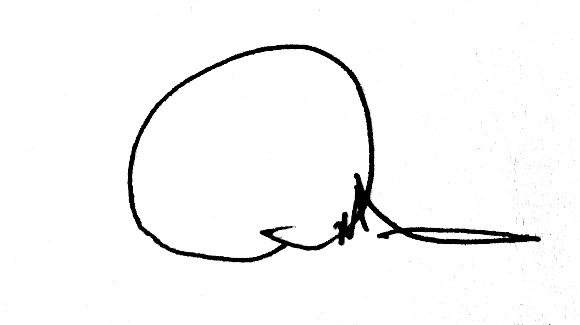           Firma autoridad patrocinante